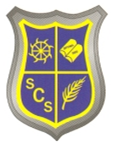 Dear Parents,Please find enclosed home learning activities during our current lockdown. Your child will come home with two exercise books; one for Maths and another for writing. There is also a folder with some useful word banks and writing mats to help with spelling. Within this pack you will find a home learning grid. This grid provides a variety of activities based on the curriculum subjects including English, Maths and Reading.  The Maths activities similarly to English are based upon learning content the children have currently been taught within class.  All writing activities are based upon genres the children have explored within class this academic year so they should have some knowledge of what to include. I have also included a few examples of Maths (Arithmetic and Reasoning) and Reading papers so you can see what we have been working towards. Please encourage your child to have a go at these on their own and you can then see what assistance they need.In addition to this pack, I will be making more resources available for you to download for these and our other subjects; Science, Art/DT, Music, History and Geography. All the activities are devised with a home setting in mind. Updated work will be on the school website. Please look for Year Two and the Home Learning tab. Please look here for links to useful websites and the power point for Maths so you can see the teaching methods we have been using to teach your child.Please record any way within the exercise books where possible. Additionally photos of models or even drawings can go within this book.If you need any additional work please email me and I can send some over to you.Stay safe.Best wishesMrs Harrislharris@stcatherinesbridport.dorset.sch.uk